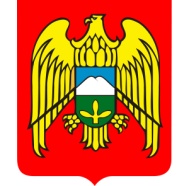 МЕСТНАЯ АДМИНИСТРАЦИЯ ГОРОДСКОГО ПОСЕЛЕНИЯ ЗАЛУКОКОАЖЕ ЗОЛЬСКОГО МУНИЦИПАЛЬНОГО РАЙОНА КАБАРДИНО-БАЛКАРСКОЙ РЕСПУБЛИКИКЪЭБЭРДЕЙ-БАЛЪКЪЭР РЕСПУБЛИКЭМ И ДЗЭЛЫКЪУЭ МУНИЦИПАЛЬНЭ КУЕЙМ ЩЫЩ ДЗЭЛЫКЪУЭКЪУАЖЭ  КЪАЛЭ ЖЫЛАГЪУЭМ И  ЩIЫПIЭ АДМИНИСТРАЦЭКЪАБАРТЫ-МАЛКЪАР РЕСПУБЛИКАНЫ ЗОЛЬСК МУНИЦИПАЛЬНЫЙ  РАЙОНУНУ ЗАЛУКОКОАЖЕ ШАХАР ПОСЕЛЕНИЯСЫНЫ ЖЕР-ЖЕРЛИ АДМИНИСТРАЦИЯНЫ БАШЧЫСЫ  361700,  Кабардино – Балкарская  Республика, Зольский район  п.Залукокоаже, ул. Калмыкова, 20                                                                                                                                  тел (86637) 4-15-62;  (86637) факс 4-11-88;         Zalukokoage @ kbr.ru                                                                                                                                                                             24. 01. 2018 г.                                                                                 ПОСТАНОВЛЕНИЕ № 13УНАФЭ № 13БЕГИМ № 13                    Об утверждении Положения о волонтерах и волонтерской деятельности в городском поселении Залукокоаже Зольского муниципального района КБР. В соответствии с частью 2 статьи 53 Федерального закона N 131-ФЗ от 06.10.2003 "Об общих принципах организации местного самоуправления в Российской Федерации", в целях развития в городском поселении Залукокоаже Зольского муниципального района КБР  волонтерской деятельности постановляю:1. Утвердить прилагаемое Положение о волонтерах и волонтерской деятельности в городском поселении Залукокоаже  (далее - Положение).2. Ведущему специалисту по молодежной политике и спорту Бженикову А.В. в своей работе руководствоваться утвержденным Положением.3. Бженикову А.Ю. разместить на официальном сайте местной администрации городского поселения Залукокоаже данное Положение.4. Контроль над исполнением настоящего постановления возложить на заместителя главы местной администрации Шерметову М.А.5. Постановление вступает в силу после его официального опубликования.Глава местной администрациигородского поселения Залукокоаже                                                                     П.А. Бжахов«УТВЕРЖДЕНО» Постановлением главы местной администрации городского поселения Залукокоаже Зольского муниципального района от  24 января 2018 г. N 13ПОЛОЖЕНИЕ О ВОЛОНТЕРАХ И ВОЛОНТЕРСКОЙ ДЕЯТЕЛЬНОСТИ В ГОРОДСКОМ ПОСЕЛЕНИИ ЗАЛУКОКОАЖЕ1. ОСНОВНЫЕ ТЕРМИНЫ И ОБЩИЕ ПОДХОДЫ1.1. Настоящее Положение устанавливает основы правового регулирования волонтерской деятельности, определяет возможные варианты ее поддержки органами местного самоуправления в целях ее развития и распространения в городском поселении Залукокоаже.1.2. Положение разработано в соответствии с Конституцией Российской Федерации, Гражданским кодексом Российской Федерации, Федеральным законом от 06 октября 2003 г. N 131-ФЗ "Об общих принципах организации местного самоуправления в Российской Федерации", Федеральным законом от 19 мая 1995 г. N 82-ФЗ "Об общественных объединениях", Федеральным законом от 28 июня 1995 г. N 98-ФЗ "О государственной поддержке молодежных и детских общественных объединений", Федеральным законом от 11 августа 1995 г. N 135-ФЗ "О благотворительной деятельности и благотворительных организациях", Концепцией содействия развитию благотворительной деятельности и добровольчества в Российской Федерации от 30 июля 2009 г. N 1054-р, одобренной Распоряжением Правительства Российской Федерации, Основными направлениями деятельности Правительства Российской Федерации от 17 ноября 2008 г. N 1663-р, утвержденными Распоряжением Правительства Российской Федерации, Стратегией государственной молодежной политики в Российской Федерации от 18 декабря 2006 года N 1760-р, утвержденной Распоряжением Правительства Российской Федерации.1.3. Под волонтерской деятельностью понимается форма социального служения, осуществляемая по свободному волеизъявлению граждан, направленная на бескорыстное оказание социально значимых услуг на местном, национальном или международном уровнях, способствующая личностному росту и развитию выполняющих эту деятельность граждан (волонтеров).1.4. Под участниками волонтерской деятельности понимаются: волонтеры, волонтерские формирования, руководители волонтерских формирований и благополучатели:волонтеры - лица, достигшие совершеннолетия (18 лет), или лица, достигшие 14 лет и осознанно участвующие в волонтерской деятельности с согласия одного из родителей (законных представителей), органа опеки и попечительства, осуществляющие благотворительную деятельность в форме безвозмездного труда в интересах благополучателя;волонтерские формирования - объединения волонтеров, действующие в организациях различной организационно-правовой формы и формы собственности;руководители волонтерских формирований - ответственные лица в организациях различной организационно-правовой формы и формы собственности, отвечающие за привлечение добровольцев, организацию их работы и координацию их деятельности;благополучатели - граждане или организации, учреждения, предприятия, получающие помощь волонтеров.1.5. Волонтерская деятельность осуществляется гражданами на основе следующих принципов:- добровольность (никто не может быть принужден действовать в качестве волонтера);- безвозмездность (труд волонтера не оплачивается);- добросовестность (волонтер, взявший на себя обязательство выполнить ту или иную работу, должен довести ее до конца);- законность (деятельность волонтера не должна противоречить законодательству Российской Федерации).1.6. Направлениями волонтерской деятельности являются:- социальное патронирование пожилых людей;- муниципальное управление (работа в местных муниципальных органах власти и муниципальных органах молодежного самоуправления);- медицинская помощь (службы милосердия в больницах);- педагогическое сопровождение (поддержка детей и подростков);- социально-психологическая и юридическая поддержка (молодежные психологические и юридические службы);- экологическая защита;- интеллектуальное развитие (организация и проведение интеллектуальных конкурсов, мероприятий);- спортивная, туристическая и военная подготовка;- творческое развитие (организация творческих мероприятий, конкурсов, праздников);- досуговая деятельность (организация свободного времени детей, подростков и молодежи);- социальное краеведение;- помощь в реставрационных работах;- информационное обеспечение.Указанные выше направления могут расширяться в зависимости от существующих проектов действующих волонтерских формирований.1.7. Волонтерская деятельность имеет следующие формы: разовые мероприятия и акции, проекты и гранты, целевые программы, лагеря, благотворительные сезоны, осуществление благотворительной помощи на постоянной основе.2. ЦЕЛЬ И ЗАДАЧИ ВОЛОНТЕРСКОЙ ДЕЯТЕЛЬНОСТИ2.1. Целью волонтерской деятельности является предоставление возможности молодым людям проявить себя, реализовать свой потенциал и получить заслуженное признание посредством их вовлечения в социальную практику.2.2. К задачам волонтерской деятельности относятся:- обучение молодых граждан определенным трудовым навыкам и стимулирование профессиональной ориентации;- получение навыков самореализации и самоорганизации для решения социальных задач;- гуманистическое и патриотическое воспитание;- формирование кадрового резерва;- распространение идей и принципов социального служения среди населения.3. ПОРЯДОК РЕГИСТРАЦИИ ВОЛОНТЕРОВ3.1. Регистрация в качестве волонтера осуществляется молодым гражданином самостоятельно в местной администрации городского поселения Залукокоаже у ведущего специалиста по  молодежной политике и спорту.3.2. По итогам регистрации каждому волонтеру присваивается личный идентификационный номер.3.3. Ведущим специалистом по молодежной политике местной администрации г.п. Залукокоаже формируется общая база данных волонтеров г.п. Залукокоаже.3.4. На основании письменного заявления волонтера (Приложение N 2 к Положению) и его личного идентификационного номера каждому волонтеру выдается "Личная книжка волонтера".4. ПОРЯДОК ОРГАНИЗАЦИИ И УЧЕТА РАБОТЫ ВОЛОНТЕРА4.1. Любое учреждение образования, молодежной политики, культуры, спорта и т.д., любая общественная организация, предприятие г.п. Залукокоаже могут формировать свои базы данных вакансий и предоставлять эти вакансии учащимся, студентам, сотрудникам своих учреждений, организаций или предприятий.4.2. Для учета волонтерской деятельности служит "Личная книжка волонтера". В ней содержатся сведения о трудовом стаже волонтера, его поощрениях и дополнительной подготовке. Данные сведения заполняются соответствующими организациями, учреждениями или предприятиями, в которых работает (проходит обучение) волонтер, и заверяются подписью ответственного лица и печатью данной организации.5. ПРАВА И ОБЯЗАННОСТИ ВОЛОНТЕРА5.1. Волонтер имеет право:- выбрать тот вид волонтерской деятельности, который отвечает его потребностям и интересам;- получать всю необходимую информацию, оборудование, а также материальные средства для выполнения поставленных перед ним задач;- требовать от организации, учреждения или предприятия, предоставившего волонтеру вакансию, внесения в Личную книжку волонтера сведений о характере и объеме выполненных им работ, его поощрениях и дополнительной подготовке, а также заверки данных сведений подписью ответственного лица и печатью данной организации, учреждения, предприятия;- вносить предложения при обсуждении форм и методов осуществления волонтерской деятельности;- на признание и благодарность за свой труд;- на получение дополнительных знаний, необходимых волонтеру для выполнения возложенных на него задач;- отказаться от выполнения задания (с объяснением уважительной причины);- прекратить свою волонтерскую деятельность.5.2. Волонтер обязан:- четко и добросовестно выполнять порученную ему работу;- знать, уважать и следовать принципам волонтерской деятельности;- следовать инструкциям, выданным ему во время прохождения инструктажа;- беречь материальные ресурсы, предоставленные организацией, учреждением, предприятием для выполнения волонтерской деятельности;- уведомить организацию, учреждение, предприятие о своем желании прекратить волонтерскую деятельность.6. ПРАВА И ОБЯЗАННОСТИ ОРГАНИЗАЦИИ, УЧРЕЖДЕНИЯ, ПРЕДПРИЯТИЯ, С КОТОРЫМ СОТРУДНИЧАЕТ ВОЛОНТЕР6.1. Организация, учреждение, предприятие имеет право:- получать от волонтера отчет за проделанную работу;- требовать уважительного отношения к персоналу и имуществу;- отказаться от услуг волонтера при невыполнении им порученной работы, нарушении дисциплины, некорректном поведении;- предоставлять возможность для получения волонтером дополнительной подготовки, необходимой ему для успешного осуществления его деятельности в организации.6.2. Организация, учреждение, предприятие обязано:- создать волонтеру все необходимые ему условия труда;- разъяснять волонтеру его права и обязанности;- обеспечить безопасность волонтера (провести инструктаж по технике безопасности или, в случае, если деятельность может предоставлять угрозу жизни и здоровью волонтера, обеспечить его медицинское страхование);- предоставить волонтеру необходимую для выполнения им работы информацию о деятельности организации, учреждения, предприятия;- разрешать конфликтные ситуации, возникающие в процессе волонтерской деятельности;- проводить семинары и тренинги, необходимые для выполнения определенного вида волонтерской деятельности;- вести учет волонтеров.7. МОТИВАЦИЯ ВОЛОНТЕРОВ И РУКОВОДИТЕЛЕЙ ВОЛОНТЕРСКИХ ФОРМИРОВАНИЙ К УЧАСТИЮ В ВОЛОНТЕРСКОЙ ДЕЯТЕЛЬНОСТИ7.1. С целью обеспечения системы мотивации волонтеров к волонтерской деятельности, а также руководителей волонтерских формирований к организации данной работы предусматриваются следующие мероприятия:- поощрение наиболее активных волонтеров г.п. Залукокоаже с награждением дипломами и ценными призами;- выявление и поощрение руководителей лучших волонтерских формирований г.п. Залукокоаже;- организация и проведение слетов, обучающих семинаров и тренингов для волонтеров по различной проблематике;- рекомендация и содействие участию волонтеров г.п. Залукокоаже в районных, республиканских  всероссийских конкурсах и мероприятиях для волонтеров.7.2. По мере развития волонтерского движения в г.п. Залукокоаже могут быть выработаны дополнительные формы мотивации волонтеров и руководителей волонтерских формирований.Приложение N 1 к Положению о волонтерах и волонтерской деятельности в г.п. Залукокоаже.Форма предоставления информации специалисту по молодежной политике о регистрации волонтеровФИО, должность лица, предоставившего информациюПриложение N 2 к Положению о волонтерах и волонтерской деятельности в г.п. Залукокоаже.ФОРМА ЗАЯВЛЕНИЯ НА ПОЛУЧЕНИЕ ЛИЧНОЙ КНИЖКИ ВОЛОНТЕРА                                         Ведущему специалисту по молодежной                                          политике местной администрации                                          городского поселения Залукокоаже                                          от _______________________________                                                                    (ФИО)Заявление.В связи с регистрацией и получением личного идентификационного номера ________________________________ прошу Вас выдать мне Личную книжку волонтера.О себе сообщаю следующее:ФИО (полностью) _______________________________________________________Год рождения __________________________________________________________Место учебы / работы __________________________________________________Домашний адрес ________________________________________________________Контактные телефоны ___________________________________________________Адрес электронной почты _______________________________________________Я согласен(на) на обработку моих вышеуказанных персональных данных местной администрацией городского поселения Залукокоаже с целью ведения статистического учета зарегистрированных волонтеров и предоставления отчетности.Я согласен(на), что мои персональные данные будут ограниченно доступны представителям государственных, муниципальных органов власти в рамках действующего законодательства.____________________                                                  ____________                Дата                                                                       ПодписьФ.И.О. место работы-учебыэлектронная почта (тел.)идентификационный номер волонтера